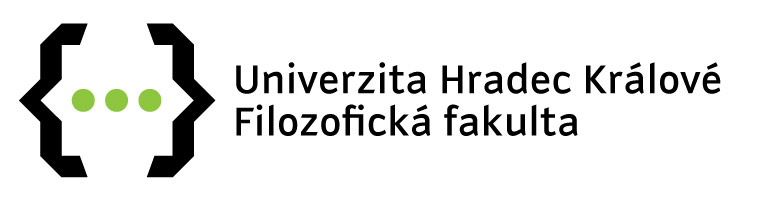 VYHLÁŠENÍ VÝSLEDKŮ PROJEKTŮ STUDENTSKÉ GRANTOVÉ SOUTĚŽE PRO ROK 2022Podpořené/financované projekty:      						 	         	Mgr. Tomáš Mangel, Ph.D., v. r.	            						             proděkan pro vědu a výzkumV Hradci Králové dne 31. března 2022           Klára BurianováMezinárodní doktorandská konference „Tři staletí v srdci Evropy“Kateřina HruškováČeské, slovenské a československé dějiny 20. století XVII. (Konference mladých vědeckých pracovníků)Tomáš MangelVybrané aspekty lokality Tuněchody (okr. Chrudim) v kontextu časně laténského osídlení východních ČechJoan Pinar GilUpgrading the archaeology of the Odoacrian and Ostrogothic kingdom: archaeometry, bioarchaeology and context analysisPetr ŠídaKomplexní výzkum převisů v severočeských pískovcích v roce 2022Martin DekarliMezinárodní prezentace kodikologického bádání na FF UHK II.Elvin Francisco Rodríguez FabilenaThe parapolice groups and the use of political violence in the Nicaraguan protests of 2018Hana JermakovaKoncept filozofování ve výuce (teorie a praxe)Michal HubálekPravda vítězí, nebo pravda vítězí? Otázka pravdy v současné filosofiiKarolína KrálováPříprava kolekce modelových vzorků pro rekonstrukci podmínek výpalu archeologické keramiky na základě chemických a mineralogických vlastnostíPavel TašekSpolečnost českých zemí ve středověku a v raném novověku IVeronika StředováVýzkum regionálních dějin v kontextu historické vědy druhé poloviny 20. století.Vojtěch ZábojníkZáklady virtuální rekonstrukce podobyJakub ZouharNěmeckojazyčné písemnictví a vzdělávání v Čechách na přelomu 18. a 19. stoletíKlára RybenskáAnalýza digitalizačních metod pro tvorbu virtuálních výstav na příkladu muzejních sbírkových předmětůDavid NykodýmMetodologie vybraných výzkumů britských městských elit vrcholného a pozdního středověkuDavid MarečekOstpolitik – zahraniční politika Willyho Brandta a její vliv na euroatlantické vztahyTomáš SchejbalJazyk hněvu. Kritická diskurzivní a sémiotická analýza diskurzivních dějin sociální demokracie v českých zemích v letech 1905 až 1921Klára BurianováUžití metody fotogrammetrie jakožto možnosti digitalizace vybraných římských mincíJakub CitterbardArchitektura na sídlištích z doby římské v JevíčkuMartin ŠanderaSvatá říše římská a Zelenohorská jednota. Úsilí o podporu říšských knížat a měst ve válce proti českému králi.Iva SturmováNucená práce sovětských válečných zajatců na území vládního obvodu v Ústí nad Labem v letech 1942-1945